THE BECKETT DIGITAL MANUSCRIPT PROJECT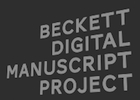 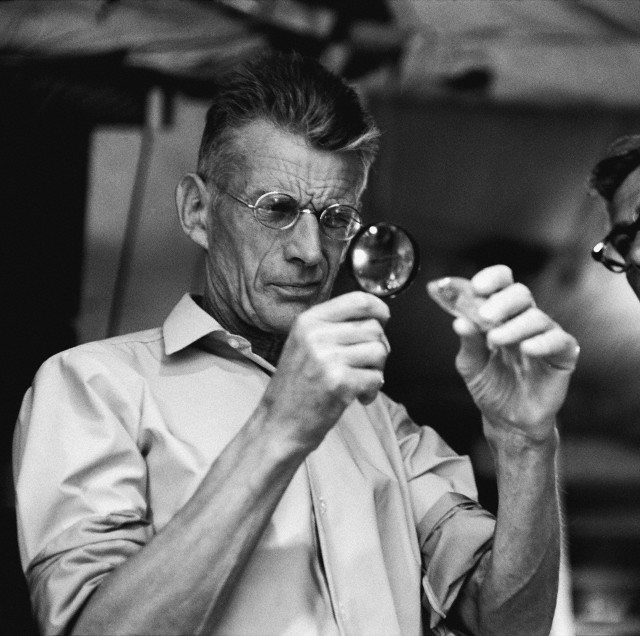 DiXiT Marie Curie ITN T  R  A  I  N  I  N  G       W  O  R  K  S  H  O  P13-14 February 2017, Building D, D.014, Prinsstraat 13, 2000 Antwerp, BelgiumMonday 13 February:09:30 – 10:00	Coffee10:00 – 12:30	Introductory session for editors and students:BDMP State of the Art: presentation of new and upcoming modules 10:00	Introduction  - Dirk Van Hulle10:10	Molloy and Malone Dies - Dirk Van Hulle, Vincent Neyt and Pim Verhulst10:30	Watt - Mark Byron 10:40	Short Prose – Mark Nixon10:50	How It Is - Anthony Cordingley 11:00	Company - Georgina Nugent-Folan11:10	Waiting for Godot - Mark Nixon and Dirk Van Hulle11:20	Endgame - Shane Weller and Dirk Van Hulle11:30	Radio Plays - Pim Verhulst11:40	Play – Olga Beloborodova11:50	Film – Paul Ardoin  12:00	Late Plays - Peter Fifield12:45 – 14:00	Lunch (Agora Café, on campus)14:00 – 14:30	Project management and workflow (Vincent Neyt and Dirk Van Hulle)14:30 – 15:00	Round-table discussion: Citation of BDMP modules, delivery schedules, etc.15:00 – 15:30	Coffee break15:30 – 17:30	Workshop image/text view (Vincent Neyt)Tuesday 14 February:09:30 – 10:00	Coffee10:00 – 11:30	Problems and solutions (Vincent Neyt)Example-based discussion of specific problems relating to encoding texts (crosswords, gaps, doodles, diagrams in stage directions, etc.)11:30 – 12:00	Coffee break12:00 – 12:20	Outreach and dissemination (Elli Bleeker and Aodhán Kelly)12:20 – 13:00	Round-table discussion: outreach and dissemination, etc.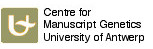  13:00 – 14:00	Lunch (Agora Café)Organisation: 	Centre for Manuscript Genetics, University of AntwerpA Workshop on Digital Scholarly Editing, sponsored by the European Research Council (ERC),the Digital Scholarly Editions Initial Training Network DiXiT (Marie Curie ITN), and the University of Antwerp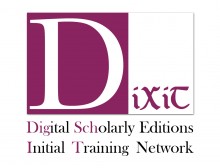 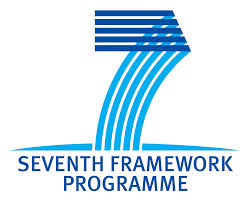 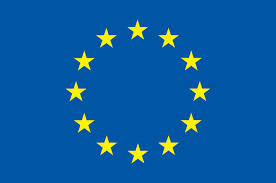 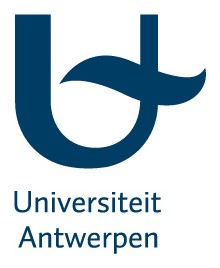 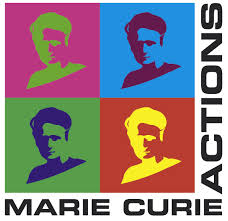 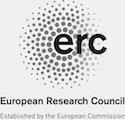 